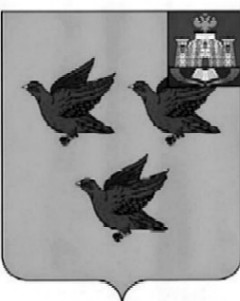 РОССИЙСКАЯ ФЕДЕРАЦИЯОРЛОВСКАЯ ОБЛАСТЬ  АДМИНИСТРАЦИИ  ГОРОДА ЛИВНЫП О С Т А Н О В Л Е Н И Е24 февраля   2022 г. 			                                                               № 121                          г.Ливны   О проведении аукциона направо заключения договоровна размещение нестационарныхторговых  объектов      В соответствии с федеральными законами от 6 октября 2003 года № 131-ФЗ «Об общих принципах организации местного самоуправления в Российской Федерации», от 28 декабря 2009 года № 381-ФЗ «Об основах государственного регулирования торговой деятельности в Российской Федерации», распоряжением Правительства Российской Федерации от 30 января 2021 года № 208-р «О рекомендациях органам исполнительной власти субъектов РФ и органам местного самоуправления по вопросу о новых возможностях для розничного сбыта товаров»,  постановлениями  администрации города Ливны от 13 ноября 2017 года № 130 «О размещении нестационарных торговых объектов на территории города Ливны Орловской области», от 16 декабря  2021 года № 100 «Об утверждении схемы размещения нестационарных торговых объектов на территории города Ливны  на 2022 год», в целях удовлетворения покупательского спроса  администрация города   Ливны   п о с т а н о в л я е т:    1. Организовать и провести в марте 2022 года:           -  аукцион на право заключения договоров на размещение нестационарных торговых объектов:      2. Комитету экономики, предпринимательства и торговли  администрации города  разместить информацию об аукционе  на официальном сайте администрации города Ливны в сети Интернет.      3.  Контроль  за исполнением настоящего постановления  возложить на первого заместителя  главы администрации города.Глава города                                                                                     С.А. Трубицин                                                        №   ло таМесто расположения нестационарного объектаСрокдоговораПлощадь торгового объектам.кв.Вид нес-тационарного торгового объектаСпециализацияНачаль-ная цена договора(руб.)Шаг аукциона(руб.)Задаток(руб.)Возможностьпод-ключения к эл. сетям1 Автовок-зальная площадьс 01.04.2022г. по 31.12.2022г.81,0Торговый павильонПродовольственные товары140760,0100001000-2 Ул.Мира, 203 Дс 01.04.2022г. по 31.12.2022г.81,0Торговый павильонПродовольственные товары140760,0100001000-3ул.Мира 152 Вс 01.04.2022г. по 31.12.2022г.50,0Торговый павильонПродовольственные товары86889,050001000-4Ул.Киро-ва (рядом с автовокзалом)с 01.04.2022г. по 31.12.2022г.12,0КиоскПродовольственные товары20853,020001000-5Ул.Дени-сова (рядом с магазином «Магнит»)с 01.04.2022г. по 31.12.2022г12,0КиоскПечатная продукция4171,05001000-6Ул.Дени-сова 2-Ас 01.04.2022г. по 31.12.2022г30Торговый павильонПродовольственные товары52133,050001000-7Ул.Октябрьская (остановка Октябрьская)с 01.04.2022г. по 31.12.2022г31Торгово-остановочный комплексНепродовольственные товары21548,015001000-8Ул. Мира (перекресток с ул.Дени-сова)с 01.04.2022г. по 31.12.2022г96Торговый павильонПродовольственные товары166826,0150001000-